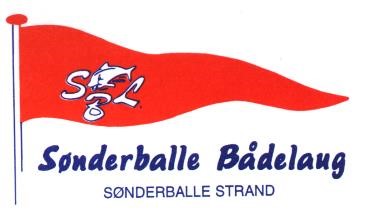 Sæson løber fra 15-04 til 15-10 TAKSTBLAD 2024TAKSTBLAD 2024TAKSTBLAD 2024Benævnelse Pris kr. inkl. moms Afskrivesover 4 år Bemærkning Andelsbevis Maxi Maxi plads 40.000 12.500 Afskrivning sker med 2/5 dele 1. år og 1/5 hvert følgende år i 3 årAndelsbevis Maxi plads  30.000 9.375 Afskrivning sker med 2/5 dele 1. år og 1/5 hvert følgende år i 3 årAndelsbevis stor plads  24.000 7.500 Afskrivning sker med 2/5 dele 1. år og 1/5 hvert følgende år i 3 årAndelsbevis lille plads Kun lejeKun lejeHavnebidrag maxi maxi plads 5.100 Plus kontingent250Havnebidrag maxi plads 4.400 Plus kontingent250Havnebidrag stor plads 3.600 Plus kontingent250Havnebidrag lille plads 2.100 Plus kontingent250Maxi plads, en uge 800 Plus kontingent250Maxi plads, pr.uge min. 4 uger 650 Plus kontingent250Sæsonleje Maxi plads 10.000 Plus kontingent250Stor plads, en uge 750 Plus kontingent250Stor plads,pr uge. Min 4 uger. 550 Plus kontingent250Sæsonleje stor plads,  8.600 Plus kontingent250Leje lille plads, en uge450 Plus kontingent250Lille plads pr uge. Min 4 uger250 Plus kontingent250Sæsonleje lille plads4.000Plus kontingent250Fast Strøm kræver strømmåler700Lånes af Bådelaug mod depositumVinterplads i vandet16/10 -30/03       1000 Plus kontingent250